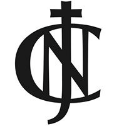 Item I: Present simplePut the sentences in the correct orderwalks /to school /she /every day__________________________________________to the gym / they / go__________________________________________run / I / 3 miles /a day__________________________________________my friend and I / TV every weekend / watch__________________________________________ reads / he / two books a month__________________________________________Tom and Jackie / in the pool / swim __________________________________________Get up / at six o’clock /every morning/ I__________________________________________ Item II: Countries and nationalitiesa) Carlos is from SPANISH / SPAINb) She is FRENCH / FRANCEc) Anja is from RUSSIAN / RUSSIAd) These are my GERMAN / GERMANY friendse) Hina is from JAPAN / JAPANESEItem III: NumbersWrite the numbers73:____________________________________________________61:____________________________________________________90:____________________________________________________574:___________________________________________________101:___________________________________________________523:___________________________________________________967:___________________________________________________Nombre:Nombre:Fecha:               Puntaje Ideal:  19 PuntosPuntaje Obtenido:Nota:Objetivos de Aprendizaje:Recordar y demostrar conocimientos adquiridos el año anteriorObjetivos de Aprendizaje:Recordar y demostrar conocimientos adquiridos el año anteriorObjetivos de Aprendizaje:Recordar y demostrar conocimientos adquiridos el año anteriorHabilidades: Conocimiento, Aplicación. Habilidades: Conocimiento, Aplicación. Habilidades: Conocimiento, Aplicación. Instrucciones:Lea atentamente cada pregunta y actividad antes de responder.Responda con lápiz pasta azul o negro. Primero utilice lápiz mina y luego traspase sus respuestas a lápiz pasta.Escriba con letra legible, ordenada, respetando signos de puntuación y reglas ortográficas. ¡Buena suerte!Instrucciones:Lea atentamente cada pregunta y actividad antes de responder.Responda con lápiz pasta azul o negro. Primero utilice lápiz mina y luego traspase sus respuestas a lápiz pasta.Escriba con letra legible, ordenada, respetando signos de puntuación y reglas ortográficas. ¡Buena suerte!Instrucciones:Lea atentamente cada pregunta y actividad antes de responder.Responda con lápiz pasta azul o negro. Primero utilice lápiz mina y luego traspase sus respuestas a lápiz pasta.Escriba con letra legible, ordenada, respetando signos de puntuación y reglas ortográficas. ¡Buena suerte!